NETGEAR Nighthawk M5: rychlé a spolehlivé připojení kdekoli na světěPraha, 18. listopadu 2020 – Společnost NETGEAR, globální dodavatel inovativních síťových produktů pro koncové uživatele, firmy a poskytovatele služeb, uvádí na český a slovenský trh nový LTE mobilní router NETGEAR Nighthawk M5 s podporou nejnovějších technologií 5G a Wi-Fi 6. Novinka nabízí vysoce rychlé a spolehlivé internetové připojení kdekoli na světě pro až 32 zařízení současně.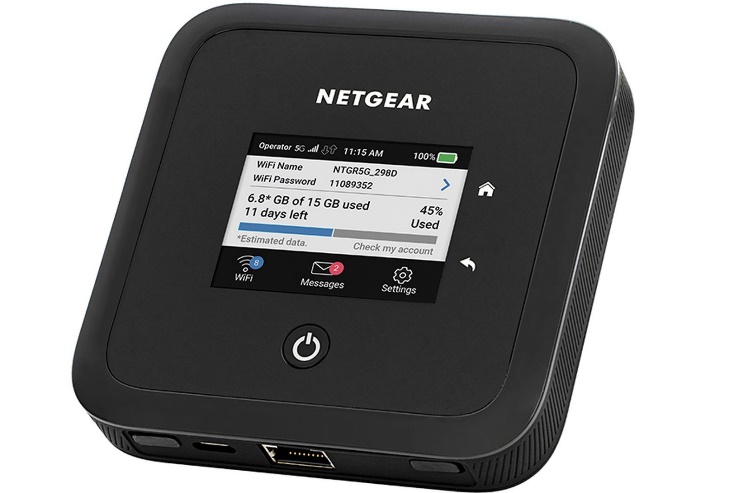 Nový kompaktní mobilní router Nighthawk M5 je vybaven moderní technologií 5G LTE Cat 22 s 4x4 MU-MIMO a 256-QAM, která poskytuje spolehlivé LTE připojení o rychlosti stahování dat až 4 Gb/s. Podpora nejnovějšího Wi-Fi standardu Wi-Fi 6 pak umožňuje toto připojení sdílet s až 32 zařízeními současně. Součástí mobilního routeru jsou také dva TS-9 konektory pro zapojení dodatečných externích antén, USB port a gigabitový ethernetový port s možností propojení zařízení se stávajícím domácím routerem v momentě, kdy klasické kabelové, optické či DSL připojení není zrovna k dispozici. Snadné nastavení a nepřetržitá kontrolaMobilní router Nighthawk M5 lze snadno konfigurovat, spravovat a monitorovat prostřednictvím 2,4” barevného dotykového LCD displeje a mobilní aplikace NETGEAR Mobile. Obě možnosti nabízejí vedle ovládání klíčových funkcí zařízení také nepřetržitou kontrolu využití dat či prohlížení multimediálních souborů na mobilním routeru a jejich přehrávání na vybraném mobilním zařízení. Vysoké zabezpečení Nighthawk M5 obstarává řada pokročilých bezpečnostních funkcí, jako jsou WPA/WPA2/WPA3, VPN, oddělený přístup pro hosty, rodičovská kontrola a další.Mobilní router Nighthawk M5 obsahuje také výkonný 5040mAh Li-ion akumulátor, díky němuž zařízení zvládne až třináctihodinový nepřetržitý provoz na jedno nabití. Cena a dostupnostMobilní router Nighthawk M5 je k dostání v síti obchodních partnerů společnosti NETGEAR za doporučenou koncovou cenu 24 700 korun/950 euro s DPH.O společnosti NETGEARSpolečnost NETGEAR (NASDAQGM: NTGR) navrhuje inovativní, značková technologická řešení, která svým vysokým výkonem, spolehlivostí a snadnou použitelností odpovídají na specifické síťové, úložné a bezpečnostní potřeby malých či středně velkých firem a domácích uživatelů. Nabízí ucelené portfolio síťových produktů, které umožňují uživatelům propojit jejich multimediální zařízení a internet – sdílet připojení k internetu, periferní zařízení, soubory, digitální multimediální obsah a aplikace mezi více počítači a dalšími elektronickými přístroji s přístupem k internetu. Pro podniky poskytuje společnost NETGEAR síťové prvky, úložiště a bezpečnostní řešení bez dodatečných vysokých nákladů a složitosti, které jsou jinak typické pro rozsáhlé IT infrastruktury. NETGEAR zároveň podporuje poskytovatele špičkových služeb v jejich oblasti podnikání. Produkty NETGEAR jsou postaveny na osvědčených technologiích z oblasti bezdrátového připojení, ethernetových a powerline sítí, přičemž je u nich kladen důraz na spolehlivost, snadné použití, pokročilé funkce, stylový design a technologické inovace. Na všechny produkty ProSafe poskytuje NETGEAR doživotní záruku. Řešení NETGEAR se prodávají na více než 45 000 obchodních místech po celém světě a prostřednictvím více než 39 000 prodejců s přidanou hodnotou. Společnost sídlí v San Jose v Kalifornii a má pobočky v 25 zemích. NETGEAR je partner programu ENERGY STAR®. Dalšíinformace jsou k dispozici na webových stránkách www.netgearcz.cz. Sledujte společnost NETGEAR na www.facebook.com/netgearczask a www.linkedin.com/company/netgear-cesko.© 2020 NETGEAR, Inc. NETGEAR a logo NETGEAR jsou ochranné známky či registrované ochranné známky společnosti NETGEAR, Inc. a jejích dceřiných společností ve Spojených státech a dalších zemích. Ostatní názvy značek a produktů jsou ochranné známky nebo registrované ochranné známky příslušných majitelů. Uvedené informace podléhají změnám bez upozornění. NETGEAR nenese odpovědnost za technické nebo redakční chyby nebo opomenutí. Všechna práva vyhrazena.Výhledové prohlášení:Tato tisková zpráva obsahuje výhledová prohlášení v souladu s „U.S. Private Securities Litigation Reform Act“ z roku 1995. Za tato výhledová prohlášení jsou považovány informace týkající se produktů, řešení a technologií společnosti NETGEAR, očekávané funkce, vlastnosti, parametry, spolehlivost, přijetí na trhu, růst trhu, specifické použití, zpětná vazba od uživatelů a postavení produktů a technologií NETGEAR na trhu. Tato prohlášení jsou založena na současných očekáváních vedení společnosti a podléhají určitým rizikům, nejistotám a předpokladům, včetně následujících: skutečná cena, výkon a jednoduchost používání výrobků NETGEAR nemusí splňovat představy o ceně, výkonu a jednoduchosti používání zákazníků; výkon výrobků může být nepříznivě ovlivněn reálnými podmínkami provozního prostředí; selhání produktů může za určitých okolností způsobit trvalou ztrátu dat koncových uživatelů; nové viry nebo internetové hrozby mohou snížit účinnost bezpečnostních technologií v produktech NETGEAR; schopnost společnosti NETGEAR vyvíjet a prodávat své výrobky a technologie může poklesnout vlivem dopadu a cenové politiky konkurenčních výrobků či zavedení alternativních technologických řešení. Další informace o možných rizikových faktorech, které by mohly ovlivnit společnost NETGEAR a její obchodní činnost, jsou podrobně popsány v oznámeních společnosti NETGEAR, pravidelně podávaných americké Komisi pro cenné papíry a burzu (SEC). NETGEAR na sebe nebere žádný závazek zveřejnit případné revize výhledových prohlášení obsažených v tomto dokumentu, aby odrážela události nebo okolnosti, které nastaly po datu vydání této zprávy nebo v reakci na vznik neočekávaných událostí.# # # KONEC ZPRÁVY # # #Kontakt: Klára Ariño • Account Manager (CZ, SK) • Tel.: 777 728 091 • E-mail: klara.arino@moveup.cz